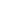 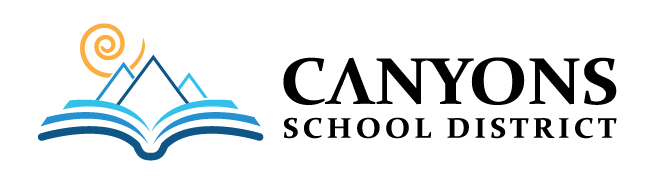 Listed below you will find options for students to review and practice previously learned content outside of school.  Kindergarten students participate in a daily oral language block when at school. The goal of this time is to get students talking to an adult and/or child(ren). They know the routine and should be able to continue to follow the three steps while at home.  The three steps are: Plan / Do / Review. Many will write out their plan in a simple notebook using pictures and words/ sentences to document their plan. Students can also verbally share their plan.PLAN: Kindergarten students might make a plan for which part of the menu of opportunities they have chosen.  “I am planning to look at some magazines and find all the letters of the alphabet and glue them to a piece of paper.” DO: Kindergarten students will then “do” what they verbally planned or wrote in their notebook.REVIEW: Kindergarten students will share what they did, how they did it and who they did it with. The “doing” would align with their plan.  We suggest this be done verbally, but they could also record it in their notebook to share with an adult/sibling later. SubjectMenu of Learning OpportunitiesELA-ReadingRead books, magazines, food labels, park signsFind lettersSay letter sounds,Find letters in their nameELA-Writing Use paper, pencils, markers, pens, crayons, or scrap paper to make  cards, draw or build to: Write about favorite food or game or place Tell, draw or act out a story you have read or createdColorWrite and spell family namesMathSort objects (silverware, toys, books, marbles, cereal) by size, color, shapeWrite numbers from 1-20  Count numbers out loud up to 100Tell an addition or subtraction story with objectsIdentify shapes within your environmentScience/Social StudiesBuild using Legos, blocks or other objectsUse toy animals or cars to tell about your communityRead science or social studies booksTalk, draw, write about natural things in our worldDramatic PlayPretend to be a:Police OfficerDoctorNurse Postal Worker Flower Shop workerHelp prepare breakfast, lunch and dinner using pots, pans, dishes, play food and possible recipes to follow with an adultAdditional IdeasVisit a park or playgroundDo a nature walkRide bikes, scooters or skateboards 	Special Education (Resource, ABS/DK) and/or English Language LearnersConsider scaffolds, accomodations, and/or modifications needed for specific student groups (i.e. special education, English language learners, etc.) including but not limited to: references for prior knowledge to provide foundation for reviewsentence starters and frames for writing activitiesgraphic organizers that support students visualize relationships between facts, concepts and ideasvisuals to support language and comprehensionLinks and Log In GuidelinesLinks and Log In GuidelinesUtah Education Network: Learn at HomeUtah’s Online LibraryUtah's Online Library is a collection of electronic resources. It provides statewide access to newspaper articles, magazines, professional journals, encyclopedias, video, photographs, maps, charts, and graphics. Home access:  Go to: https://onlinelibrary.uen.orgLogin Name:  onlinePassword:  schoolDigital Text Resources Wellness ResourcesStudent Resources Home  http://parentconnections.canyonsdistrict.org/home-learning.htmlUtah Education Network: Learn at HomeUtah’s Online LibraryUtah's Online Library is a collection of electronic resources. It provides statewide access to newspaper articles, magazines, professional journals, encyclopedias, video, photographs, maps, charts, and graphics. Home access:  Go to: https://onlinelibrary.uen.orgLogin Name:  onlinePassword:  schoolDigital Text Resources Wellness ResourcesStudent Resources Home  http://parentconnections.canyonsdistrict.org/home-learning.htmlCurrent Classroom PracticesCurrent Classroom PracticesYour student can log into Clever to access most digital platforms that they regularly use.       Current teacher communication practices will continue during the two week dismissal: (e.g. email, google classroom, Canvas, Remind, DoJo, etc. ) Your student can log into Clever to access most digital platforms that they regularly use.       Current teacher communication practices will continue during the two week dismissal: (e.g. email, google classroom, Canvas, Remind, DoJo, etc. ) Logging into Clever at homeLogging into Pearson at homeLogging into Clever at homeLogging into Pearson at home